Attachment 5Miner Identification Document - CDC/NIOSH (M) 2.92 page form (printed front and back)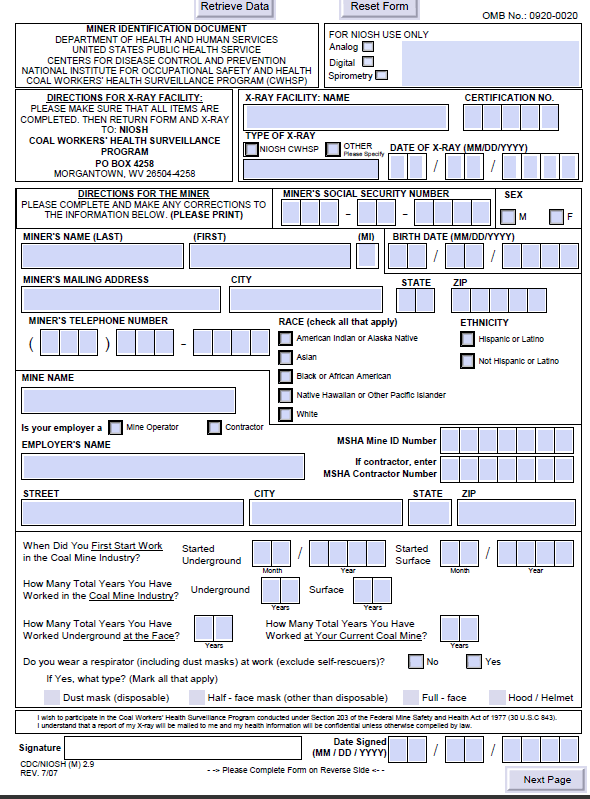 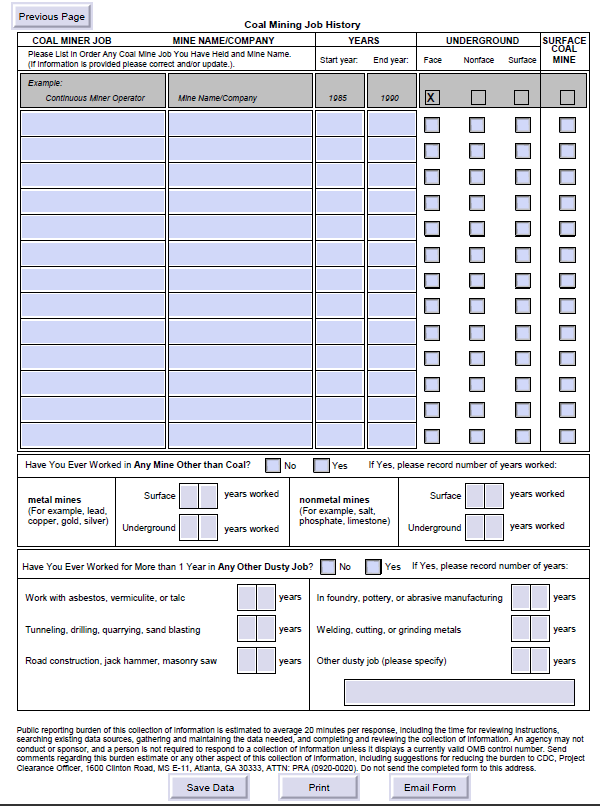 